Частное дошкольное образовательное учреждение		"Детский сад №243 открытого акционерного общества						"Российские железные дороги"																																																																																																																																													ПРОЕКТ																							    «Сердце и душа – Россия!»																																																																																																																																																																								Автор проекта:											Воспитатель :Рамзаева Е.И.																																																																						Ерофей Павлович 2018 год.																																											Содержание:																								- Введение												- Цели и задачи проекта									-Планируемая работа по технологиям							-Планируемая работа по направлениям							-Вид проекта											-Участники проекта										-Описание продукта										-Описание мероприятий									-Сроки реализации										-Ожидаемый результат										-Формы работы											-Алгоритм реализации проекта								-Примерная смета										-Заключение											-Приложения																																																																																																																																																																																																Введение:																										Если сердце поёт и ликует									Если светом наполнено сердце								Оно гордое носит имя										Сердце Родины патриота!									За страну оно бьётся чаще,									И пылает огня жарче.										От того и душа ликует										И горит она солнца ярче!									Нет страны своей лучше на свете!								Нет милее её и красивей!									Мы наследье её и дети,										И зовётся она-Россией!														(Рамзаева Е.И.)																			Все согласятся с тем, что воспитание детей является очень важным процессом, позволяющим заложить в ребенка самые важные принципы и нравственные ценности. От того, какими же будут эти ценности и собственные внутренние установки, зависит самое главное — образ жизни человека, его идеалы и задачи в жизни.

Хорошо, если ребенок воспитывается в хорошей семье, где его родители, а также бабушки и дедушки смогут заложить основы доброты, честности, добропорядочности, любви и взаимовыручки. Однако, к сожалению, довольно часто все происходит далеко не так хорошо, как хотелось бы, поскольку помимо родительского воспитания дети растут в определенной социальной среде, которая очень сильно влияет на их поведение, взгляды и суждения. Нравственно патриотическое воспитание дошкольников сможет оказать неоценимую услугу в деле формирования новой личности и будущего гражданина своей державы. 

Современная система образования постоянно корректируется, что выражается в введении новых предметов, постепенной переориентации некоторых школьных дисциплин, углублении в изучении социальных дисциплин. Однако, несмотря на реформационные процессы, которые происходят в начальной школе многие серьезные проблемы, связанные с воспитанием, висят тяжелым грузом над головами воспитателей и учителей. Достаточно сказать, что уровень дисциплины из года в год снижается, а количество детей, которые не успевают усваивать школьную программу, становится все больше. 

В связи с этим количество родителей, которые осознают важное значение такого процесса, как нравственно патриотическое воспитание дошкольников, становится все больше. К сожалению, маленькие дети часто подвергаются воздействию неблагоприятных факторов современной цивилизации, таких как реклама, насилие и жестокость, навязывание эгоизма, разврат и так далее. Все это детская психика поначалу воспринимает, однако потом начинает отвергать. Ведь каждый ребенок — это частичка божественной красоты, которая стремится к прекрасному и чистому. И только если воздействие этих факторов становится слишком сильным и постоянным, в ребенке может произойти надлом, и он потеряет настоящие жизненные ориентиры. В результате этого дети становятся жестокими, набираются вредных привычек, начинают вести себя нагло и даже хамить. 

Именно поэтому гражданско-патриотическое воспитание дошкольников так важно начинать прививать молодому поколению еще в детском саду. Ведь для каждого человека нет культуры дороже, нежели народная, основанная на традициях, верованиях, духовном и нравственном воспитании. В тех детских садах, где нравственно патриотическое воспитание дошкольников вводится в качестве общеобязательного, детки показывают себя очень сообразительными и талантливыми. Помимо этого в них просыпаются главные человеческие чувства, среди которых любовь, дружба, честность и стремление помочь своим товарищам. При изучении народных поверий, былин, сказок и песен в ребятишках закладываются те понятия, которые служат надежным фундаментом для них всю жизнь. Важно понять, что если на раннем этапе развития нового человека заложить в него правильные основы, то в будущем за такого ребенка можно не волноваться, поскольку нравственные и духовные установки будут являться надежной опорой для него в течение всей жизни. 

Важную роль играет также поликультурное воспитание дошкольников, позволяющее жить всем детям в мире и дружбе, несмотря на национальные, религиозные и прочие отличия. Таким образом, подводя итоги можно сказать, что нравственно-патриотическое воспитание дошкольников является важнейшей частью общего воспитания молодого поколения, которое необходимо вводить в общеобразовательную программу детских садов, поскольку в результате мы можем получить патриотически настроенных детей, которые будут любить свою страну и оберегать ее. 
Патриотическое воспитание в детском саду – важнейшая задача педагогов. Мозг маленького члена общества похож на чистую тетрадь. Часть листов он пишет самостоятельно, познавая мир каждый день, а часть информации в него должны заложить мы, взрослые. И поверьте, что именно наша часть – самая важная в его будущей жизни, ибо мы даем ребенку основу, каркас будущего строения из его мыслей и отношения к окружающей действительности. Реалии сегодняшнего нестабильного дня требуют от воспитателей и родителей с первых шагов жизни ребенка рассказывать ему о его доме, семье, Родине, славных традициях его предков. Родина для ребенка начинается с мамы и папы, дома, в котором он живет. Позднее это пространство расширяется до улицы и города, и в конечном итоге останавливается на целой стране. Детский сад в этой иерархии занимает одно из первых, поэтому самых важных мест. Здесь открываются широчайшие возможности для правильного патриотического воспитания ребенка. Россия, как и подавляющее большинство стран современного мира, проповедует воспитание своего гражданина в духе демократического государства, в котором соблюдаются права и свободы граждан, поддерживается высокая планка в социальном и нравственном плане, где пресекаются любые попытки разжигания этнических или религиозных конфликтов. Только в этих условиях страна и каждый ее гражданин может чувствовать себя в безопасности и быть уверенным в завтрашнем дне.Путь маленького патриота в дошкольном учреждении начинается с самых простых и главных вещей – гимна, флага и герба Родины. Детям рассказывают, в каком государстве они живут, наглядно показывают символы их страны. В дальнейшем повышенное внимание уделяется национальной культуре, как основе самобытности каждого народа. Большая польза в формировании понимания о культуре достигается путем проведения тематических утренников, праздников и занятий. Это может быть утренник национальных танцев, праздник костюмов или исполнения народных песен. В результате дети не только готовят свой оригинальный номер, но и наглядно видят другие воплощения культурных традиций, которые подготовили другие группы. Патриотическое воспитание в детском саду просто обязано преподаваться на том уровне, который понятен детям. Очень важно рассказать о сложных и значимых вещах простыми для ребенка словами. Успех заключается в выборе близких и понятных примеров и ассоциаций. Любящие родители, родной дом, красивая природа у бабушки в деревне – вот что понятно ребенку и вызывает у него исключительно теплые чувства. Опираясь на эти фундаментальные положительные моменты дальше развивается логическая цепочка любви к Родине, на конце которой оказывается понятие государства.Проще всего прививать детям патриотические чувства через тематические занятия и игры. Это может быть урок рисования, где нужно будет нарисовать флаг России. К счастью он достаточно простой даже для детского исполнения. Обязательным пунктом в воспитании будущего гражданина Родины является рассказ о культурных и патриотических традициях своего края. Ребенку эта тема даже ближе, ибо он с младенчества встречается с проявлениями именно местной культуры. Он во время прогулок видит местные памятники, во время праздников обращает внимание на национальные костюмы, кушает традиционные блюда национальной кухни. У любого народа найдутся светлые моменты процветания, мира и добрососедских отношений. Даже борьба с захватчиками былых времен может быть примером для маленького патриота. Только не нужно делать акцент на крылатом выражении «они умирали за Родину». Для ребенка понятие смерть либо непонятно, либо связано с тяжелыми ассоциациями. Выберите примеры, показывающие как наши предки защищались, растили хлеб, выращивали сады, работали в шахтах, изготавливали своими руками шедевры искусства. При выборе примеров учтите, что мальчики больше любят слушать рассказы о войне и подвигах, а девочкам по душе примеры красоты и доброты. В плане воспитания патриотических чувств большую роль играют этнографические выставки и краеведческие музеи. В них обязательно по крупицам собрана история родного края. Экскурсия по таким музея оставит неизгладимый след в памяти ребенка. При невозможности такой экскурсии обычно ничто не мешает организовать просмотр методических материалов с помощью видеоматериалов. Примерно пару десятилетий назад в обществе начала снова возрождаться духовная составляющая. Возвращение в жизнь религии дает определенный позитивный и регулирующий момент. Любая религия, исключая экстремистские течения и направления, всегда говорит о мире, вере, труде и Боге. На территории Российской Федерации мирно сосуществуют представители всех основных религий, что всячески декларируется и исполняется на государственном уровне. В некоторых дошкольных учреждениях детей знакомят с азами того или иного религиозного течения. С одной стороны это не очень хорошо, так как ребенку фактически насаживаются определенные догмы, т.е. малыш лишен права самостоятельного и осмысленного выбора веры. С другой стороны в религиозном воспитании есть огромный плюс – оно всегда учит доброте, труду и милосердному отношению к ближнему. Именно такие качества и нужно прививать маленьким членам общества. К тому же свобода вероисповедания, возможность верить в своего Бога со временем перерастет в любовь к той стране, в которой это возможно. Еще ни одно общество хорошо не заканчивало, если начинало притеснять свободу веры. Патриотическое воспитание детей в детском саду невозможно представить без привития уважения к природе и развитию трудолюбия. Ребенок четко должен понимать, что окружающая природа – это также часть Родины. Мы должны оберегать ее и приумножать. Можно начать заботу о природе с собственного детского садика. Важными показательными моментами в этом плане являются сезонные и периодические уборки территории дошкольного учреждения. Заботясь о маленькой части Природы, мы в итоге делаем ее лучше. Отличными примерами будут высаживание деревьев, цветов и других зеленых насаждений. Ребенок, принимающий в этом участие, проникается к прекрасному, к любви к своему садику, из чего затем рождается и любовь к Отчизне.Трудолюбие – обязательная составляющая заботы о благе Родины. Элементарный труд по наведению порядка, озеленению, заботе об окружающем мире и своих товарищах пойдет на пользу малышу. Главное, чтобы труд был добровольным и правильно организованным. У ребенка должно проявляться желание помогать ближнему, работать в радость. Это важная задача воспитателя, решаемая через индивидуальный подход к каждой маленькой личности при решении общих групповых задач. В конце хочется отметить, что патриотическое воспитание детей в детском саду ни в коем случае не должно содержать элементы расовой или этнической нетерпимости. Любовь к своей культуре не должна порождать ненависть к другим обычаям и традициям. Дети не рождаются националистами или религиозными фанатиками. Все эти негативные наслоения вдалбливаются в маленькие головы исключительно взрослыми согласно их устоявшихся убеждений. Вот поэтому очень важно объяснить ребенку, что в государстве всегда будут жить люди разных национальностей и цветов кожи. Глубокое патриотическое высказывание «Моя Родина» не должна перерасти в малыша в мысль «Россия только для русских». На примере группы детского сада всегда можно создать игру, в которой в одной стране дружно будут жить разные народы. Еще лучше, если в группе действительно есть дети – представители этнических групп или других национальностей. На примере, что в группе все дружат друг с другом, очень легко развивается тема терпимости и братства.																																																																																																																																																																																																																																																																																																																																																																																	Создание нравственно-патриотической комнаты для организации и проведения мероприятий нравственно-патриотической направленности,для детей дошкольного возраста.																							Цель проекта:									Создание условий для становления основ патриотического сознания детей на основе соответствующих дошкольному возрасту видов деятельности.
													Задачи  проекта:										1.Воспитание у ребёнка любви и привязанности к семье, близким людям, своему дому, детскому саду, родной улице и городу; 				2.Формирование бережного и заботливого отношения к природе и ко всему живому;   	3.Воспитание уважения к людям разных профессий и результатам 4.Развитие интереса к русскому народному творчеству, промыслам, традициям и обычаям русских людей; 								5.Расширение представлений о родной стране, её столице, городах; 		6.Знакомство детей с государственной символикой: гербом, флагом, гимном; 											7.Ознакомление с историческим прошлым России; 				8.Развитие элементарных знаний о правах человека; 				9.Развитие чувства ответственности и гордости за достижения Родины; 	10.Формирование толерантности, чувства уважения и симпатии к другим людям, народам, их традициям; 								11.Воспитание эстетически нравственных норм поведения и моральных качеств ребёнка;Особенностью системы работы по нравственно-патриотическому воспитанию дошкольников является интеграция различных видов детской деятельности: речевой, изобразительной, познавательной, конструктивной, игровой. Это связано с потребностью создать у ребенка целостную картину окружающего мира, где находятся в единстве природа, общество и человек.Эти задачи решаются учетом условий, системности, последовательности работы, взаимосвязи всех участников образовательного процесса. 
Большая роль отводится здесь педагогу, который продумывает создание развивающей предметно- пространственной среды, структурированная с учётом интересов и потребностей и возрастных особенностей ребёнка, предоставляющая возможность ребёнку продвигаться в своём развитии.В рамках реализации проекта планируются использоваться следующие технологии:Личностно- ориентированного обучения и воспитания. Это такое обучение, где во главу угла ставится личность ребенка, ее самобытность, само ценность, субъектный опыт каждого сначала раскрывается, а затем согласовывается с содержанием образования. Личностно-ориентированное обучение исходит из признания уникальности субъектного опыта самого воспитанника, как важного источника индивидуальной жизнедеятельности, проявляемой, в частности, в познании.Развивающего обучения. Позволяет выращивать в ребенке творческие способности и потребность в творчестве, ориентирует ребенка на самоопределение и поддерживает личностное развитие ребенка.Индивидуального обучения. Воспитание и обучение с учётом индивидуальных особенностей развития каждого ребёнка позволяет создать комфортные условия для занятий. Дети выполняют работу в удобном для них индивидуальном темпе. Кроме того, данная технология позволяет наиболее эффективно развивать навыки самостоятельной работы у дошкольников.Информационно-коммуникационные. В современном мире при все нарастающем потоке информации не обойтись без применения информационно-коммуникационных технологий. На занятиях в совместной деятельности часто применяются мультимедийные презентации, музыкальное оформление, организуются видео просмотры. Развития творчества. Творческий процесс делится на четыре фазы: подготовка, созревание идеи, озарение и воплощение. Помогает формировать и развивать у воспитанников способности к импровизации, применять полученные навыки в новых условиях, искать нестандартные решения.Игровая. В результате освоения игровой деятельности в дошкольном периоде формируется готовность к общественно-значимой и общественно-оцениваемой деятельности ученья. Дети познают жизненные и семейные ценности - играя.Проектная. Одна из современных интерактивных технологий обучения. Формирует у дошкольников навыки планирования совместной деятельности, проектирования. Способствует самоорганизации, учит делать выбор и принимать решения. Вместе учиться не только легче, но и интереснее.При выстраивании педагогического процесса по ознакомлению дошкольников с родным краем положены следующие принципы:Принцип историзма. Реализуется путём сохранения хронологического порядка описываемых явлений и сводится к двум историческим понятиям: прошлое (давным-давно) и настоящее (в наши дни). Принцип гуманизации. Предполагает умение педагога встать на позицию ребёнка, учесть его точку зрения, не игнорировать его чувства и эмоции, видеть в ребёнке полноправного партнёра, а также ориентироваться на высшие общечеловеческие понятия - любовь к семье, родному краю, Отечеству.Принцип дифференциации. Заключается в создании оптимальных условий для самореализации каждого ребёнка в процессе освоения знаний о родном посёлке с учётом возраста, накопленного им опыта, особенностей эмоциональной и познавательной сферы и др.Принцип интегративности. Реализуется в сотрудничестве с семьёй, детской центральной библиотекой, средней школой и т. п. Содержание краеведческого материала определяется с учётом сочетания всех видов деятельности при знакомстве детей с историко-культурными особенностями края.				Планируемая работа по следующим направлениям:- формирование представлений: знакомство детей с народными традициями и промыслами; знакомство с устным народным творчеством; знакомство с доступными пониманию детей историческими событиями; расширение представлений о природе, городах России; знакомство детей с символами государства (герб, флаг, гимн) ; формирование элементарных знаний о правах человека и т. д.- воспитание патриотических чувств: воспитание у ребёнка любви и привязанности к своей семье, дому, детскому саду, городу; формирование бережного отношения к природе; воспитание уважения к труду; развитие чувства ответственности и гордости за достижения страны; формирование нравственного отношения и чувства сопричастности к культурному наследию; формирование толерантного отношения к представителям других национальностей.- развитие поискового поведения у дошкольников: развитие внутренней активности ребёнка, способности ставить цели, добывать знания, используя разные способы приходить к результатам.			Вид проекта
- групповой
- информационный – практико- ориентированный
- долгосрочный
Участники проекта
- дети подготовительной группы
- воспитатель
- родители
Сценарий совместных действий по решению задач: (основные шаги по реализации проекта)							
Постановка целей и задач, планирование по проекту, подбор методического инструментария (картотеки стихи, пословицы и поговорки о Родине, консультации для родителей, памятки, проведение совместных мероприятий с родителями, презентация проекта.)																																															Описание продукта:					
Создание картотеки: «Стихи о России», «Стихи о родном крае», «Стихи о народном прикладном искусстве», «Русские народные игры», «Пословицы и поговорки»и т.д Фотоальбомы: «Мой посёлок», «Природа родного края», «Великая победа», «Детство», «Животные России», «птицы России», «Русский народный костюм», «Костюмы народов России»и т.д
Коллекции: монет, полезных ископаемых, богатства родного края, изделия из дерева, русская игрушка.
Макеты: «Русская изба», «Традиции русских народных праздников"» и т.д. 
Выставки детских работ: «Россия глазами детей», «Флаг России», «Семья и родина», «Хохлома», «Гжель», «Дымковская игрушка» и т.д .
Создание предметно-развивающей среды: «Моя Россия», «Мой посёлок», «Моя семья», «Народное прикладное искусство», «Народные музыкальные инструменты», «В гостях у сказки».		
Презентация проекта «Сердце и душа- Россия»
Описание мероприятий:							1.Обустройство патриотического уголка в комнате;				2.Организация тематических мероприятий(праздники.утренники,соревнования,конкурсы),тематических занятий-рассуждений на тему любви к Родине ,чтение соответствующих произведений ,заучивание стихотворений ,просмотр фильмов и передач.											Срок реализации: в течении года.(август 2018-май 2019 г.г.)																		I этап-август-сентябрь 2018 года.					1.Составление перспектив, планирование работы по проведению проекта.									2.Анкетирование родителей по патриотическому воспитанию.	3.Создание и пополнение предметно-развивающей среды.			II Основной(Практический).								октябрь-апрель 2018 года.								1.Привлечение родителей, воспитателей к оказанию помощи.		2.Чтение художественной литературы, рассматривание иллюстраций, рисование рисунков и т.д.							3.Проведение с детьми бесед, экскурсий, посещение музеев, библиотек.									4.Подготовка и проведение мероприятий нравственно-патриотической направленности.								III Этап( Заключительный.)							Презентация проекта"Сердце и душа -Россия"Подведение итогов и обобщение результатов работы.																						Ожидаемый результат
Для детей: 
Дети испытывают гордость за свою страну, интересуются историей Родины.
Знают традиции родного народа, символику России, историю малой родины.
У детей более глубокие знания о России, родном крае.
Для родителей:
Родители стали понимать важность воспитания патриотических качеств в дошкольном возрасте
Для педагогов: 
Повышение уровня педагогического мастерства								
Необходимые условия реализации проекта: интерес детей и родителей; методические разработки, интеграция со специалистами детского сада. Формы работы
Работа с детьми
•Непосредственно образовательная деятельность
•Экскурсии
•Викторины
•Праздники
•Чтение художественной литературы
•Беседы
•Игры (подвижные, дидактические, сюжетно-ролевые, пальчиковые)
•Художественное творчество
•Наблюдение, прогулки
•Мультимедийные презентации
Работа с родителями
•Консультации
•Совместная работа с детьми
•Участие в конкурсах,выставках,семинарах,собраниях
•Помощь в подготовке праздников и развлечений			Ожидаемый результат- Создание предметно-развивающей среды.- Составление конспекты занятий, праздников, утренников и т.д .	Нравственно-патриотическое воспитание сформирует у дошкольников представление родной стране, желание быть патриотом своей Родины, чувствовать себя ответственным за все то, что в ней происходит.			Итоговым результатом является диагностика, где дети покажут свои знания. Учитывается активное участие детей в выставках, конкурсах, спортивно-патриотических мероприятиях, дискуссиях, других видах деятельности. Умение выражать собственное мнение, анализировать, живо реагировать на происходящее, оказывать посильную помощь. Освоение доступных знаний об истории родного Отечества. Приобретение детьми дошкольного возраста навыков социального общения со взрослыми. Проявление внимания и уважения к ветеранам, пожилым людям, оказание посильной помощи. Дальнейшее развитие проекта.																				Организовать постоянную работу комнаты.Разработать и реализовать проект о формировании у дошкольников представления о родном крае, посёлке и его достопримечательностях, а также о людях прославивших наш край и посёлок.															Алгоритм реализации.		Октябрь«Я и моя семья»1. Беседа на тему «Все профессии нужны,все профессии важны».2. Интеллектуальная  игра «Для чего человеку имя».3. Рисование на тему «Я и моя семья».4. Работа над понятиями: семья, фамилия, имя, отчество.5. Работа с родителями: тематическое собрание «Семейные реликвии»Ноябрь«Я люблю свой детский сад.Я люблю свой край, где я живу».1.тематическая игра «Вдоль по улице»2. рисование на тему «Край родной ,как ты прекрасен!»3.рисование схемы «Дорога в детский сад»4. беседа  «История названий улиц посёлка»5. оформление открыток «Мой любимый край»Декабрь«Россия -наша Родина!»1. беседа на тему «Я люблю Россию»2.игра-опрос"Кто живёт в нашей стране?"						3. рассматривание открыток «Москва — столица нашей Родины»4. рисование «Русский национальный костюм»							Январь«Красоты нашего искусства »1. чтение статьи и просмотр слайдов«Народно-прикладное искусство России»2. рисование « Хохлома»3. аппликация «Гжель»4. лепка дымковской игрушки 5. Работа с родителями и воспитателями: проведение ярмарки на тему «Ярмарка чудес»Февраль« Защитники Отечества»1. беседа на тему «Что такое мир и война?»2. просмотр фильма «Военная техника»3.  игра «На границе тучи ходят хмуро....»4. аппликация пилотка, бинокль и т.д5. знакомство с картиной «Богатыри»6. Работа с родителями: конкурс армейских фотоальбомов пап. 				Март«Мама-главное слово!»1. беседа на тему «Мама — самое главное слово на земле»2. составление рассказов  «Моя мама»3. рисование «Портрет моей мамы»4. игра «Мамины помощницы»5. чтение стихов о маме6. Работа с родителями: концертный вечер «Тепло материнского сердца»Апрель«Главные реки нашей страны».1. беседа о реках, показ иллюстраций и фотографий о красоте рек и людей, которые трудятся на реках.2. рисование на тему «Река»3. аппликация «Подводное царство»4.беседа "Река нашего края"Май«День победы»1. беседа на тему «Спасибо деду за победу!»2. экскурсия к памятнику погибших воинов во время Великой Отечественной войны3. рисование на тему"9 мая -День победы!"4. встреча с ветеранами труда и детьми войны5. ручная поделка на тему «Салют  дня Победы»6. прослушивание фронтовых песен, стихов о войне																					ЗаключениеВ настоящее время этот проект актуален и особенно труден, требует большого такта и терпения, так как в молодых семьях вопросы воспитания патриотизма не считаются важными, и зачастую вызывают лишь недоумение.Привлечение семьи к патриотическому воспитанию детей требует от воспитателя особого такта, внимания и чуткости к каждому ребенку. Добровольность участия каждого — обязательное требование и условие данного проекта.Центральную роль в гражданском обществе занимает личность гражданина.Ключевую роль играет семья, т. к. именно семья выполняет ряд связанных с потребностями личности и общества функций: репродуктивную, воспитательную, хозяйственно-экономическую, духовно-эмоциональную и др.Формирование патриотических чувств проходит эффективнее, если установить тесную связь с семьёй. Позиция родителей является основой семейного воспитания ребёнка. С малых лет ребёнок может ощутить причастность к жизни своего народа, почувствовать себя сыном не только своих родителей, а и всего Отечества. Это чувство должно возникнуть ещё до того, как ребёнок осознает понятия «родина», «государство», «общество».Ко всему прочему патриотическое воспитание формирует в будущем человеке любовь к другим людям, учит помогать людям, воспитывает в человеке благородство. Поэтому сегодня первоочередная задача всех педагогов воспитывать в детях любовь к родине, к своему городу, к своей семье и друзьям, учить помогать друг — другу, в общем, воспитать настоящего достойного человека — гражданина Российской Федерации.Одним из решений патриотического воспитания становится организация единого воспитательно-образовательного пространства для воспитанников, которое поддерживается в ДОУ и семье.Анкеты для родителей «Нравственно-патриотическое воспитание в семье».				Анкета для родителей											«Нравственно-патриотическое воспитание в семье».1. Что Вы понимаете под термином «патриотическое воспитание»?•Воспитание любви к Родине;•Воспитание уважения к старшему поколению;•Воспитаниеуважения к традициям и обычаям своего народа;•Знание истории своей страны;•Другое- ___•Затрудняюсь ответить. 2. Возможно ли патриотическое воспитание в детском саду?•Да;•Нет;•Затрудняюсь ответить. 3. Как, по Вашему мнению, следует сформулировать цель патриотического воспитания детей дошкольного возраста?•Прививать детям уважение к людям своей страны;•Познакомить с обычаями и традициями своего народа;•Формировать бережное отношение к природе и всему живому;•Расширять представления о родной земле, её столице, городах;•Ознакомление с историческим прошлым России;•Воспитание эстетически нравственных норм поведения и моральных качеств ребёнка. 4. Как Вы считаете, кто несёт ответственность за патриотическое воспитание детей – педагоги или родители? ___5. Как Вы считаете, следует ли знакомить детей дошкольного возраста с символикой государства, традициями, памятными датами?•Да;•Нет;•Затрудняюсь ответить. 6. Как Вы считаете, актуальна ли в современном обществе тема ознакомления с родословной семьи? Есть ли в Вашем доме семейные традиции? ___																											Спасибо за сотрудничество.																																																																																																																																																																					Примерная смета:																						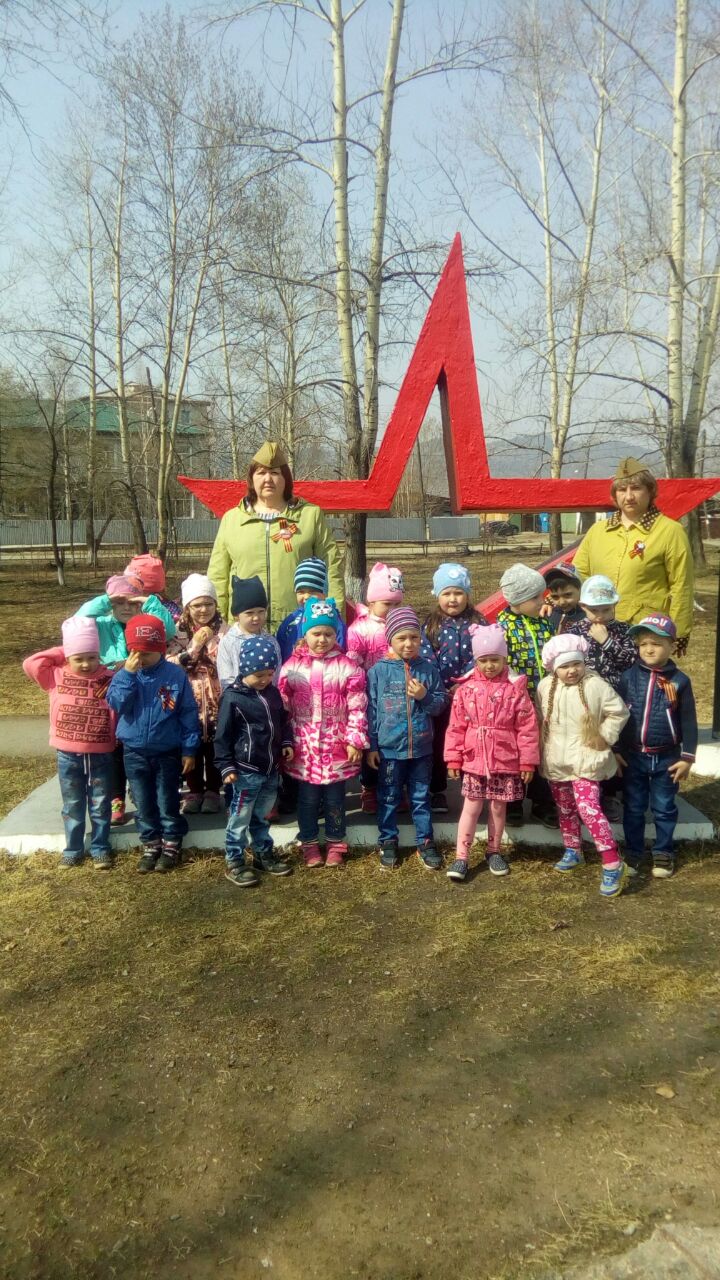 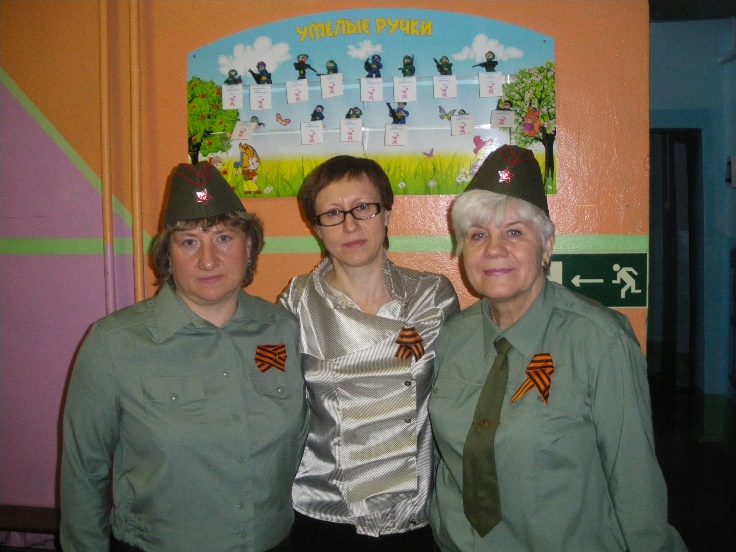 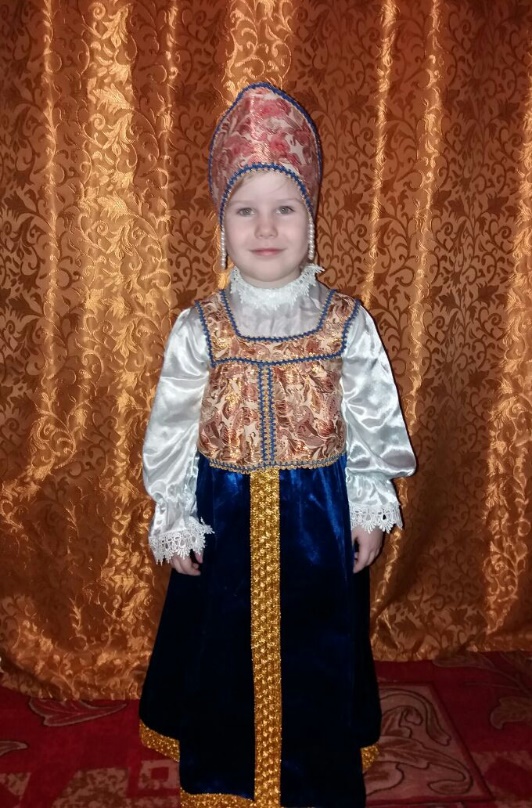 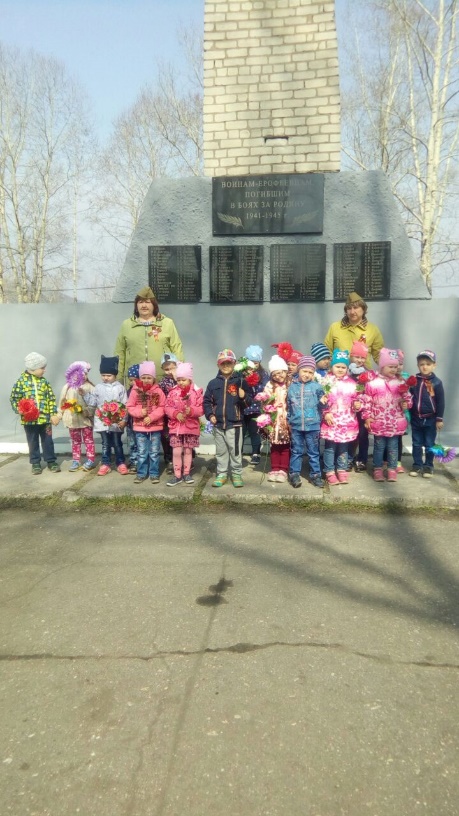 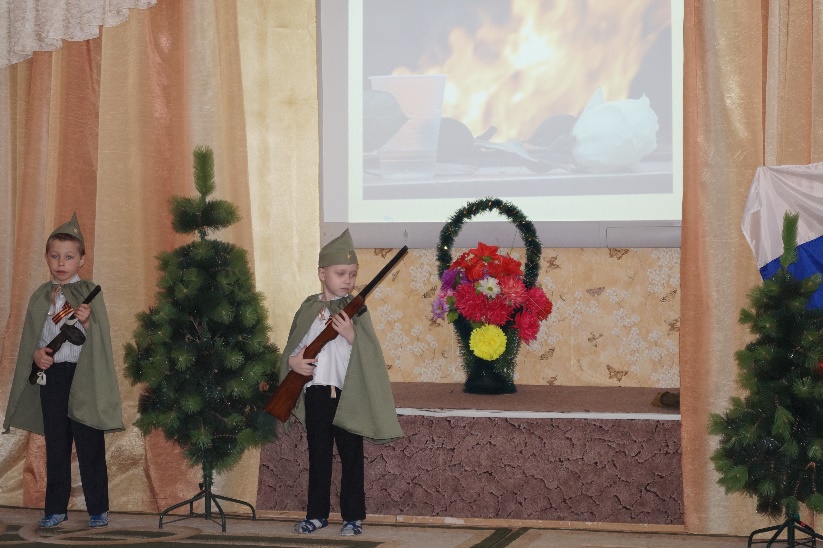 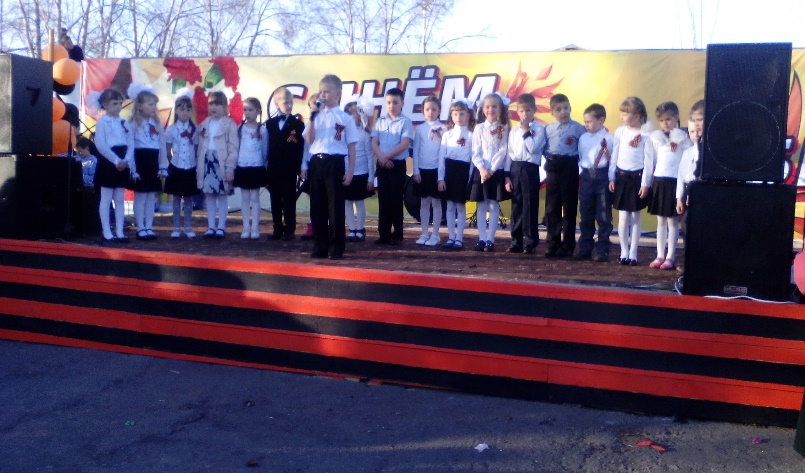 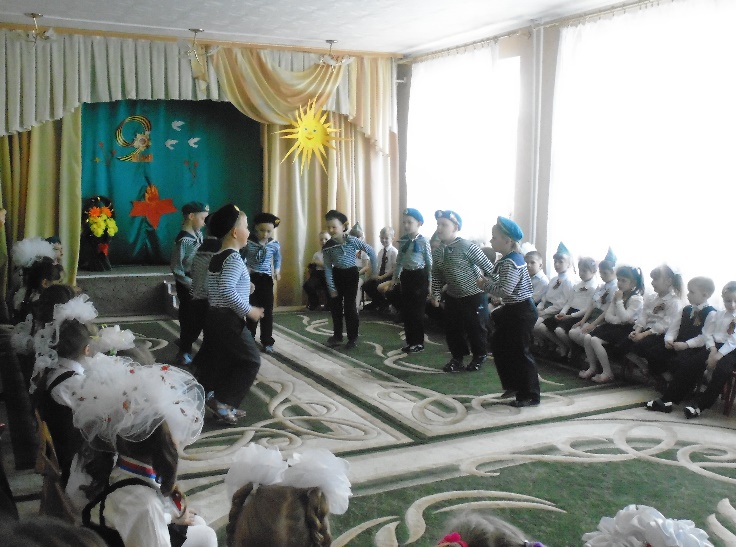 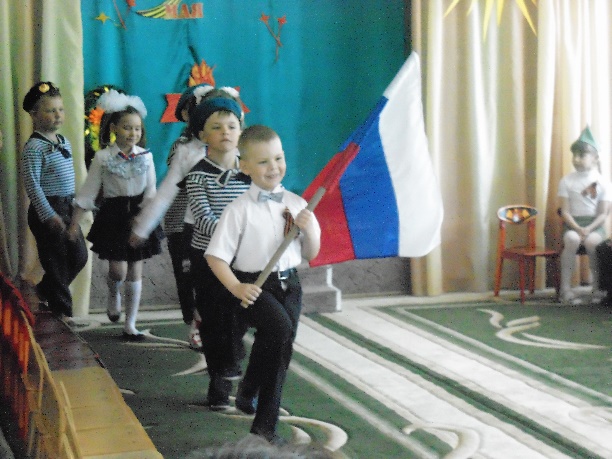 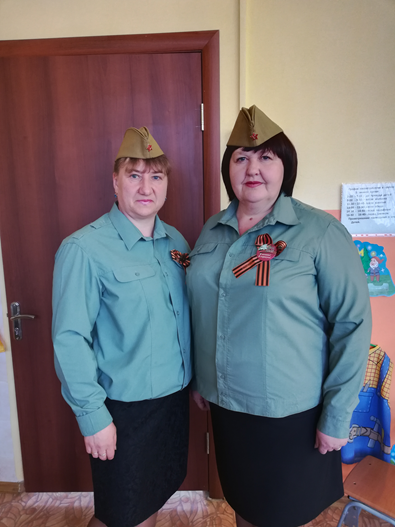 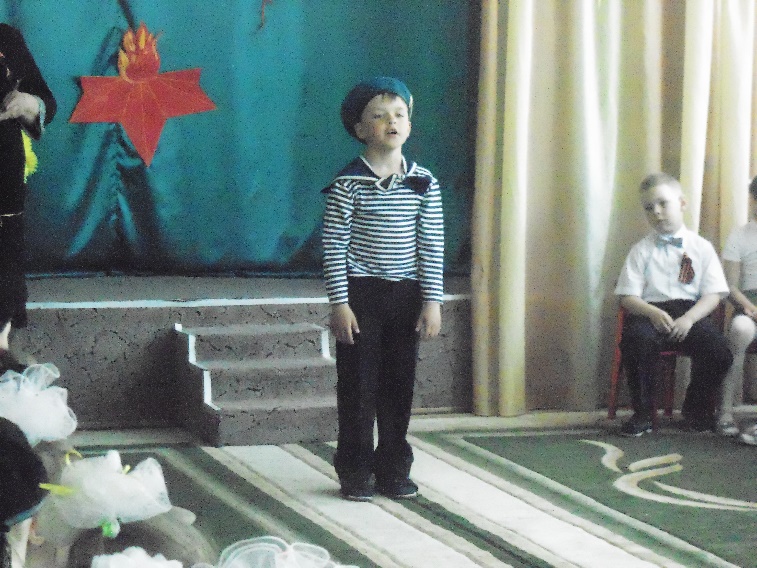 № п/пНаименование КоличествоСумма за ед.шт.Расчёт1.Стол письменный23000 руб.6000.00 руб.2.Стеллаж книжный15000 руб.5000.00 руб.3.Атрибутика РФ10000.00руб.Итого:21000 .00 руб.Итого:21000 .00 руб.Итого:21000 .00 руб.Итого:21000 .00 руб.Итого:21000 .00 руб.